ParkeringsvakterÄr på plats 1,15 timme innan matchstart som är 10:00 – ska finnas på plats mellan kl. 09.00 – 11.30.Vid frågor ring. ______________________Ansvariga personer: 1234Uppgifter:Ta på sig reflexvästar – finns att hämta i klubblokalen. Sätt ut p-skyltar vid vägenEn skylt vid infarten Rosenforsvägen/Tallbergsvägen som visar upp mot skolans parkeringEn skylt ner mot skolans parkeringEn skylt ner mot grusplan på skolanEn person står vid infarten Rosenforsvägen/Tallbergsvägen för att vara ”stopp” för parkering in vid Orrliden (se röd prick på kartan, markerat med 1)En person står vid infart till skolans parkering (se röd prick på kartan, markerat med 2) Två personer hänvisar vidare in på parkering eller ner mot grusplan på skolan (se röd prick på kartan, markerat med 3) Om parkering blir full – använd också parkering vid skolan utmed Rosenforsvägen. Se bild 2. Meddela de som kommer att omklädningsrummen ligger i den röda byggnaden vid planerna.Hänvisa lagledare till matchvärd _______________ som finns vid kiosken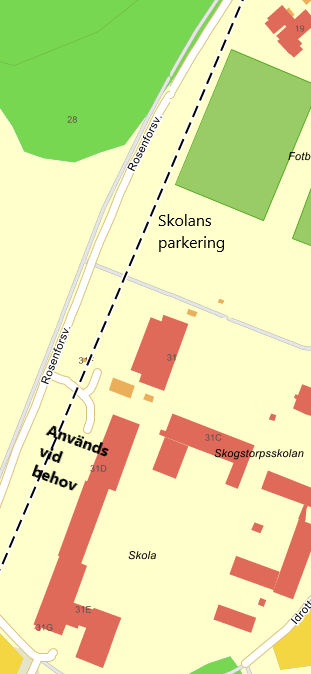 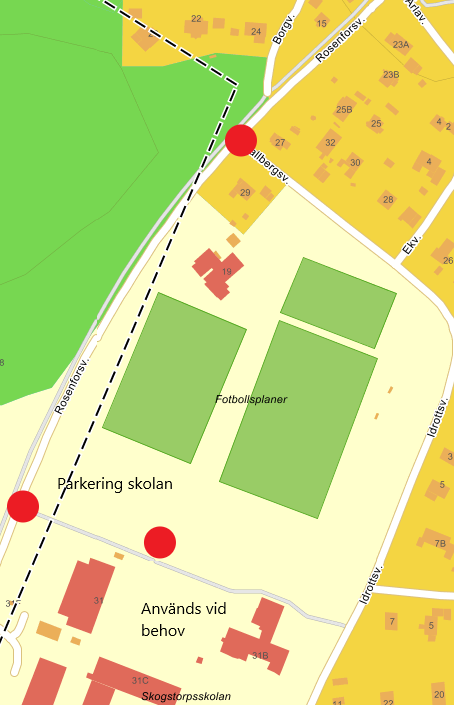 